供三年制中职中医护理专业使用中医护理专业人才培养方案专业名称：                中医护理                    专业代码：                  720402                    编 制 人：                   李淑清                      审 核 人：                   孟安诺                    审 批 人：                    颜德仁                   制定时间：               2021 年 5 月                修订时间：               2022 年 5 月                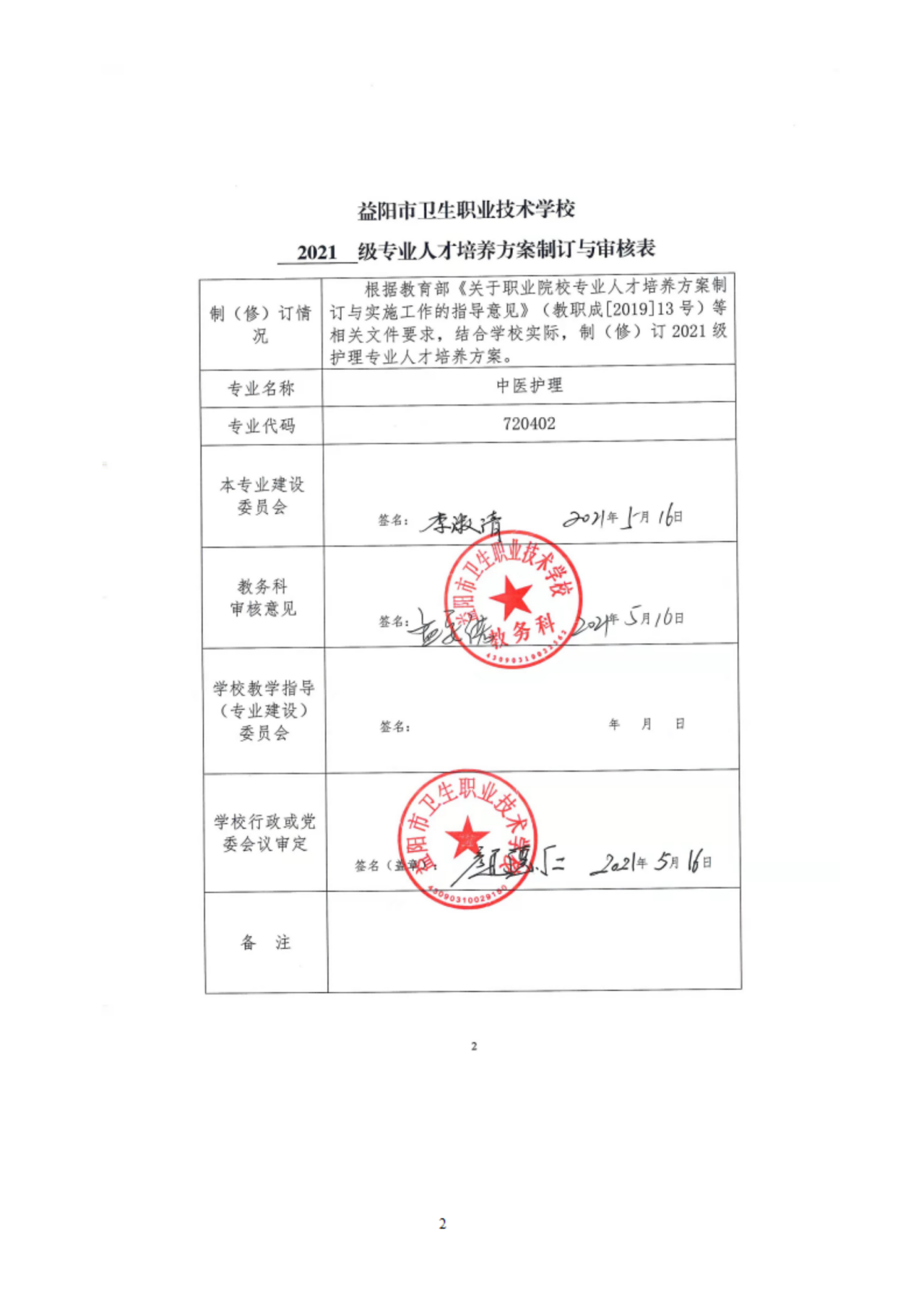 目  录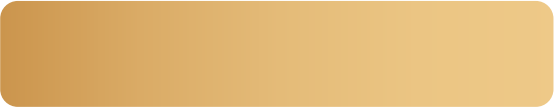 十、附录中医护理专业人才培养方案一、专业名称及代码1. 专业名称：中医护理2. 专业代码：720402二、入学要求初中毕业生或具有同等学力者。三、修业年限基本修业年限为 3 年，弹性学制为 3-5 年。四、职业面向( 一) 职业面向职业面向如表 1 所示。表1   职业面向一览表(二) 职业资格证书本专业可以取得护士执业资格证、母婴护理、小儿照护、老年照护职业技能等级 证书和护士职业资格证书。表2  职业技能等级证书和职业资格证书一览表五、培养目标与培养规格( 一) 培养目标本专业培养思想政治素质过硬，具有扎根基层，服务基层的奉献精神，具备中医 辨证施护、整体护理理念和“崇德、精术、慎独”的护士职业素养，能熟练掌握中、 西临床护理和生活护理知识和技能，面向卫生行业的中医医院、中西结合医院、乡镇 卫生院、社区医疗服务中心、中医药预防保健服务中心、社会康复保健服务机构、养 老服务机构、母婴服务机构等的内、外、妇、儿、急诊科护士、社区护士、中医护士 等护理岗位，能够从事临床护理、老年护理、母婴护理、社区护理、健康保健工作的高素质劳动者和技能人才。(二) 培养规格1．素质(1) 具有良好的政治思想素质，遵守护理人员行为规范，遵纪守法。(2) 具有良好的社会公德、职业道德、护理安全意识。(3) 具有科学的认知理念和认知方法，具有一定的逻辑思维能力、分析判断能力、 语言文字表达能力以及良好的行为习惯和为人类健康服务的奉献精神。(4) 具有良好的人文素养和从事护理工作的文化素养。(5) 具有健康的体质、健全的人格和良好的心理素质与社会适应能力。(6) 具有敬业精神和责任意识，具有严谨、认真、细致的工作作风，具备较强的 人际交往能力，具有合作意识与团队精神。(7) 具有继承和传承中医文化的使命感。2. 知识(1) 掌握相关的人文社会科学、基础医学、心理学、预防保健的基础理论知识；(2) 掌握从事临床护理工作的专业理论知识；(3) 掌握生命各阶段常见病、多发病、急危重症护理对象的护理。(4) 掌握基本的药理知识和临床用药及药品管理知识。(5) 熟悉不同人群卫生保健的知识和方法，具有开展社区卫生保健、卫生宣教的 专业知识及护理法规知识。(6) 熟悉国家卫生工作的基本方针、政策和法规。(7) 熟悉中医护理的基本理论知识。3. 能力(1)能运用护理程序实施整体护理，帮助护理对象满足其基本需要；(2)能根据患者体质及病症制定具有中医特色的护理方案(3)能规范进行中医护理、基础护理和专科护理各项常用护理操作。(4)能对常用药物疗效和反应进行观察和监护。(5)能有效开展急救护理和卫生保健指导。(6)能进行基本的计算机操作。(7)会正确使用和维护常见仪器设备。六、课程设置及要求( 一) 课程设置情况中医护理专业课程体系设置包括公共基础和专业技能课共计 43 门课程 (其中包 括集中实践环节 7 门以及入学教育、毕业教育) ，共 3278 学时，  175 学分。具体如 下表所示：表3  课程设置情况一览表(二) 课程教学要求1.公共基础课程设置及要求公共基础课程设置及要求如表 4 所示表 4  公共基础课程设置及要求2. 专业课程设置及要求(1) 专业基础课程设置及要求表5 专业基础课程设置及要求2. 专业核心课程设置及要求表 6  专业核心课程设置及要求七、教学进程总体安排( 一) 教学进程安排表(二) 学时与学分分配表 8  学时与学分分配表八、实施保障主要包括师资队伍、教学设施、教学资源、教学方法、学习评价、质量管理等方面。( 一) 师资队伍1.队伍结构根据中医护理专业人才培养目标和学生规模，在师资结构上应按照专业带头 人、骨干教师、双师素质教师、兼职教师进行合理配备学生数。具有相关专业中 级以上专业技术职务的专任教师不少于 30%，双师素质教师占专业教师比达不低 于 30%，专任教师队伍职称、年龄，具有合理的梯队结构。2.专业带头人专业带头人应具有本科及以上学历，同时具有高级以上职称，能够较好地把 握外护理行业、专业发展，熟悉行业企业对护理专业人才的实际需求，能广泛联 系行业企业；能够胜任两门以上专业核心课程教学，教学设计、专业研究能力强， 组织开展教科研工作能力强。3.专任教师具有本科以上学历，护士执业资格证书，3 年以上医疗机构的工作经历。具 有扎实的护理专业相关理论功底、实践能力、竞赛指导、社会服务等能力；具有 较强信息化教学能力，能够开展课程教学改革和科学研究；每 3 年实践锻炼时间 不少于 4 个月。4.兼职教师大专以上学历，中级以上职称，为二级以上医疗机构一线护理骨干，具备良 好的思想政治素质、职业道德和工匠精神，具有扎实的专业知识和丰富的实际工作经验，能承担本专业课程教学、实习实训指导、学生职业发展规划指导等教学 任务。(二) 教学设施1.专业教室基本条件一般配备黑 (白) 板、多媒体计算机、投影设备、音响设备，互联网接入或 WiFi环境，并具有网络安全防护措施。安装应急照明装置并保持良好状态，符 合紧急疏散要求、标志明显、保持逃生通道畅通无阻。2.校内实践教学条件校内实践教学条件按照完成专业学习领域核心课程的学习情境教学要求配置，每个场地满足一次性容纳 40 名学生进行基于行动导向的理论实践一体化教 学的需要。(三) 中医护理专业实验 (实训) 室1.基础实验室 (以40 人同时实验配置)2.专业实训室 (以40 人同时实训配置)3.校外实践教学条件学校有足够数量的实习医院，每 10 至 40 名学生学生配备一家实习医院，医 院与学校签定人才培养合同，要求二级甲等以上，科室齐全，有固定的辅导教师、 有保证学生日常工 作、学习、生活的规章制度，有安全、保险保障，能满足学生轮转规定科室，实习时间达到政策规定的8 个月以上，在实习期间，招生科一 直跟综考察。(三) 教学资源1．教材选用基本要求本专业根据教学需要，选用国家规划教材，部分课程结合本专业教学要求。2．数字教学资源配置基本要求问卷星等线上测试系统、智慧职教等网络资源。(四) 教学方法根据中医护理专业培养目标、课程教学标准，结合授课学生学情分析、教学 资源，在教学方法上采取以下几种形式：1．“学生为主体，教师为主导” 。根据不同的教学内容 (或项目或任务) 灵活采取不同的教学方法，如案例法、讨论式、启发式、思维导图、角色扮演、 任务驱动、项目导向等教学法，教学中注重提高学生学习兴趣、注意调动学生学 习积极性，使学生的学习从被动接受到主动参与，以培养学生分析问题及解决问 题的能力，培养学生的自学能力及合作精神。2．“学中做，做中学” 。中医护理是实践性很强的专业，强化理实一体教学，坚持以实践为中心，老师在“做”中教，学生在“做”中学，将教学与实践 紧密结合起来。学生在实践学习中强化理论知识、学会应用知识、提升职业技能 水平。3．充分利用网络平台。因势利导，加强网络教学平台的开发，让学生利用 丰富的网络资源和虚拟仿真软件，线上线下一体、虚实结合，课前、课中、课后 全程完成学习任务。(五) 学习评价建立多元评价机制，对学生学习效果实施自我评价、教师评价、用人单位评 价和第三方评价相结合，及时诊断分析、发现问题、查摆原因、提出整改措施， 不断改进提高，形成教学质量改进螺旋。应建立评价主体多元化 (教师、学生、家长、用人单位) 、评价内容综合化 	(专业知识、操作技能、职业素养) 、评价方法多样化 (项目完成、操作、社会 实践、志愿者、理论考核) 的评价体系。在评价过程中应注意以下几个方面，①过程性：从平时课堂检测、课后相关任务 (作业、小论述、团体活动讨论) 、实 验实训操作水平、实践技能、理论测试等过程加以考核，尤其应强化线上学习评 价 (线上资源学习、课中学习活动参与、课外学习任务完成等) 。②综合性：考 核学生的专业知识、专业技能、职业素质，结合学生的职业素养 (职业道德、人 文素质、职业意识、职业态度) 与专业评价综合考核。③行业评价：用人单位、 实习单位对学生的职业胜任、职业发展、综合素质、专业知识和技能的评价。(六) 质量管理1. 应建立专业建设和教学进程质量监控机制。对教学中各主要环节 (教学 准备、课堂教学、实验实训、实习、考试、毕业设计、技能考核等) 提出明确的 质量要求和标准，通过教学实施、过程监控、质量评价和持续改进，达成人才培 养目标。2. 应完善教学管理机制。加强日常教学组织与管理，建立健全巡课听课制度，严明教学纪律与课堂纪律。3. 应建立毕业生跟踪反馈机制及社会评价机制，定期评价人才培养质量和 培养目标达成情况。4. 应充分利用评价分析结果有效地改进专业教学，加强专业建设，持续提 高人才培养质量。5. 应建立对《专业人才培养方案》、《课程标准》实施情况的诊改机制。 三年为一个诊改周期，每学年对《专业人才培养方案》实施一轮诊改，每一个教 学循环对《课程标准》  (含实践性环节教学标准) 实施一轮诊改。具体诊改流程为：各专业 (课程) 自我诊改→汇总至专业群形成各业群人才 培养方案和课程标准自我诊改报告→汇总至教务科形成学校人才培养方案与课 程标准自我诊改报告→落实改进措施→下年度 (人才培养方案) 或下个教学循环 	(课程标准) 自我诊改报告中增加诊改成效内容，形成各《专业人才培养方案》 与《课程标准》质量改进螺旋。九、毕业要求学分要求：修满 175 个学分。学业要求：完成本专业人才培养方案规定的所有课程和实习、实训、专业技能综合考核，掌握本专业所需的公共基础理论知识、专业知识与专业技能，成绩 合格。素质要求：身体素质考核合格、思想道德与职业素质考核合格。十、附录1.《益阳市卫生职业技术学校中医护理专业人才培养方案专业建设委员会论证意见》。2.《益阳市卫生职业技术学校专业人才培养方案变更审批表》。3.教学进程安排表。益阳市卫生职业技术学校中医护理专业人才培养方案专业建设委员会论证意见专业人才培养方案变更审批表申请单位 (盖章) ：专业：说明：1. 本表一式两份，一份存教研组，一份存教务科。2. 调整内容在 5 学时以内， 由二级学院审批，报教务处 (科) 备案；5-15 学时，报分管教学的院校领导 审批；15 学时以上，报学校教学工作委员会审批。表 11  教学进程安排表专业名称：    中医护理          (2021 级)所属专业大类(代码)A所属专业类(代码)B对应行业(代码)C主要职业类别(代码)D主要技术领域举例E职业技能等级证书F医 药 卫 生 大 类中医药类(7204)卫生 (84)内科护士(2-05-08-01)儿科护士(2-05-08-02)急诊护士(2-05-08-03)外科护士2-05-08-04)社区护士(2-05-08-05)妇产科护士(2-05-08-08)中医护士(2-05-08-09)临床护理社区护理老年护理母婴护理护 士 执 业 资 格 证书母 婴 护 理 职 业 技能等级证书老 年 照 护 职 业 技能等级证书小 儿 照 护 职 业 技能等级证书序号证书名称颁证单位建议等级1护士执业资格证书人力资源与社会保障部准入2母婴护理职业技能等级证书济南阳光大姐服务有限公司初级3小儿照护职业技能等级证书湖南金职伟业母婴护理有限公司初级4老年照护职业技能等级证书北京中福长者文化科技有限责任公司初级序 号课程类别课程类别课程门数学分小计课程名称1公共基 础课公共基础必 修课1464入学教育 、基本军事理 论、思想政治、语文、数 学、英语、历史、信息技 术、体育与健康、艺术、 化学、物理、劳动教育、 毕业教育2公共基 础课公共基础限 选课33护士职业素养、中华优秀 传统文化、创新创业教育2公共基 础课公共基础任 选课11国家安全教育、环境保护 与节能减排 、社会责任 (三选一)3专业(技 能) 课专业基础课413解剖学基础 、 生理学基 础、药物学基础、中医基 础理论4专业(技 能) 课专业核心课736护理学基础、中医护理技 术、健康评估、内科护理、 外科护理、妇产科护理、 儿科护理5专业(技 能) 课专业拓展课711病原生物与免疫学基础、 急救护理技术、病理学基 础、老年护理、社区护理、 中医养生 (含营养食疗) 、 心理与精神护理、护理礼 仪与人际沟通6专业(技 能) 课集中实践课 程/环节747基本军事技能 、 劳动实 践、志愿服务、认知实习、 创新创业实践 、 综合实 训、毕业实习合计合计合计43175序  号课程名称课程目标主要内容教学要求1基本军事知识 及技能【素质目标】1.通过开展军事理论知识学习和技能训练，深 入贯彻习近平新时代中国特色社会主义思想和 习近平强军思想，让学生，具备基本国防素养， 培养学生爱国爱党爱军情怀；2.树立国防观念 和国家安全意识；3.培塑爱国主义、集体主义 和革命英雄主义精神；4.磨炼顽强作风和坚韧 意志。【知识目标】1. 了解习近平强军思想主要内容；2. 了解中国 人民解放军的发展历程和光荣传统；3. 了解军 兵种基本知识；4. 了解战地医疗救护基本知识。【能力目标】1.掌握立正、稍息、跨立、敬礼、停止间转法， 行进与停止，步伐变换，坐下、蹲下、起立的 基本要领；2.掌握卧倒、起立和侧身、低姿和 高姿三种匍匐前进的动作要领；3.学会捕俘拳 和基础性体能科目等基本动作要领，掌握格斗 技能；4.学会意外伤自救互救的基本要领和方 法。1.人民军队          2.现代国防          3.军兵种知识        4.队列动作          5.战术动作          6.格斗基础与军事体育 7.卫生与救护1.深入贯彻习近平新时代中国特色社会主义思 想和习近平强军思想，落实立德树人根本任务 和强军目标根本要求。2.围绕教学目标，推进军事理论教学与军事实 践有机结合，融入医卫专业元素。           3.模拟训练与实地训练相结合，通过开展军事 知识竞赛等活动丰富训练方式方法，增强教学 效果。4.过程型评价与终结性评价相结合，军事知识 方面由考勤情况、卷面成绩和课堂表现情况综 合评定；军事技能考核由考勤情况、训练表现、 军事技能掌握程度综合评定。2入学教育【素质目标】1.学校发展历史本课程主要采用实地参观、开展讲座、主题班1.具备规矩意识，能够做到遵纪守法，  自觉遵 守各项校纪校规；2.建立对中医康复技术的专 业认同感；3.有安全意识；4.具有热爱学校，  尊敬师长， 团结友爱的品质；2.具有珍爱生命， 积极乐观，身心健康的状态。【知识目标】1. 了解学校发展历史、熟记校纪校规；2. 了解 专业培养目标、职业面向与培养规格；3.掌握 确保身心健康、人身与财产安全的基本知识。【能力目标】1.能够做好自我管理，建立良好 的人际关系，尽快适应学校生活；2.能够对照 专业培养规格，不断提升自我完善的能力；3. 能够珍惜关爱生命，确保身心健康及自身人身 与财产安全。2.各项校纪校规教育 3.专业教育        4.安全教育会等形式进行教学，培养学生对学校和专业的 认同感。本课程考核方式以考查为主，考查学 生对学校历史、专业、学生管理制度等方面的 了解程度。3中国特色社会 主义【素质目标】1.确立科学社会主义信仰和建设中国特色社会 主义的共同理想，培养良好的思想政治素质； 2.系统掌握中国化马克思主义的基本理论和精 神实质，提高科学文化素质；3. 了解中国特色 社会主义的建设历程，吸取经验和教训，提高 报效祖国、服务人民的实践素质。【知识目标】1.理解马克思主义中国化的精神实质；2.掌握 毛泽东思想、邓小平理论、“三个代表”重要 思想、科学发展观及马克思主义中国化的最新 成果形成的时代背景、实践基础、历史地位和 指导意义；3.掌握马克思主义的基本立场、观 点和方法；4. 了解党的基本理论、基本路线、模块一               1.马克思主义中国化的 历史进程和理论成果； 2.马克思主义中国化理 论成果的精髓。模块二1. 新 民 主 主 义 革 命 理 论 ；2.社会主义改造理 论 ；3.社会主义的本质 和根本任务； 4.社会主 义初级阶段理论；     5.社会主义改革和对外 开放； 6.建设中国特色 社会主义经济； 7.建设1.坚持实践教学与课堂教学的相互促进，综合 运用讲授法、案例教学法、 时政点评法、 以及 讲座教学等多样的教学方法。2.教学环节实行课内、校内、社会三个课堂的 结合。课内“听、说、读、写” ，课外开展相 关公益活动，假期进行社会调查，参与社会实 践，并引导、鼓励学生参加各类思政竞赛活动。3.本课程为考查课，考核成绩的评定， 由任课 教师根据日常考评、社会实践、期终考查累计 产生。平时成绩占 30％ (主要由课堂考勤、课 堂表现和课程作业三部分构成) ;实践成绩占 20％ (调研报告、参观心得等) ；期末卷面考基本纲领和基本经验。【能力目标】1.会运用马克思主义的立场、观 点和方法认识问题、分析问题和解决问题；2. 能辨别是非、抵制各种不良思想影响；3.能贯 彻党的基本理论、基本路线、基本纲领和基本 经验以及各项方针政策；4.通过参与社会实践 活动，培养综合运用政治理论的研究性学习能 力。中 国 特 色 社 会 主 义 政 治 ；8.建设中国特色社 会主义文化； 9.构建社 会主义和谐社会；10.祖 国 完 全 统 一 的 构 想。模块三1. 国 际 战 略 和外 交 政 策 ；2. 中 国特色社会主 义事业的依靠力量；   3. 中 国特色社会主义事 业的领导核心。试占 50％ (采取开卷笔试、 口试等方法) 。4心理健康与职 业生涯【素质目标】1.培育自立自强、敬业乐群的心理品质和自尊 自信、理性平和、积极向上的良好心态；2.树 立心理健康意识，根据社会发展需要和学生心 理特点进行职业生涯指导，为职业生涯发展奠 定基础。【知识目标】1. 了解心理健康知识，提高心理素质；2.掌握 心理调适和职业生涯规划的方法，能正确处理 生活、学习、成长和求职就业中遇到的问题。【能力目标】1.能具有在实际行动中展现诚实守信、 团结协 作的道德品质和自尊自信、理性平和、积极向 上的良好心态；2.能够制定切实可行的职业生 涯发展目标和实施方案；3.能够调控情绪、适1.时代导航 生涯筑梦 2.认识自我 健康成长 3.立足专业 谋划发展 4.和谐交往 快乐生活 5.学会学习 终身受益 6.规划生涯 放飞理想1.坚持正确育人导向，强化价值引领。通过创 新教学方式方法，引导学生在情境体验、 问题 辨析、社会活动的过程中，学会理性面对不同 观点，并做出正确价值判断与行为选择，坚定 中国特色社会主义道路自信、理论自信、制度 自信、文化自信。2.围绕议题设计活动，注重探讨式和体验性学 习。要创设生动直观而又富于启迪性的问题情 境，激发学生的学习兴趣。要充分发挥学生主 体作用，注重引导其在活动体验、合作探讨中 学习。引导学生正确面对生活、职场中的各种 现实问题，提高教学的针对性。             3.加强社会实践活动，打造培育社会大课堂。 社会实践活动包括志愿服务、社会调查、专题 访谈、参观访问、实习实训以及各种职业体验 等。注重通过乡土资源、校企合作等加深学生 对社会、职业的认识与理解，培养学生的实践应环境、应对挫折、把握机遇，正确处理生活、 成长、学习和求职就业过程中出现的心理和行 为问题。能力和创新精神。                           4.本课程采用过程性评价和终结性评价相结合 的考核方式。其中过程性评价占比 50%，  (包 括学生上课考勤、课堂学习态度和互动性以及 实践项目考核三个方面)；终结性评价占比50%。5哲学与人生【素质目标】引导学生进行正确的价值判断和行为选择，形 成积极向上的人生态度，为人生的健康发展奠 定思想基础。【知识目标】使学生了解马克思主义哲学中与 人生发展关系密切的基础知识。【能力目标】提高学生用马克思主义哲学的基 本观点、方法分析和解决人生发展重要问题的 能力。模块一坚持从客观实际出发， 脚踏实地走好人生路  模块二用辩证的观点看问题， 树立积极的人生态度  模块三坚 持 实 践与 认 识 的 统 一 ，提高人生发展的能 力模块四顺应历史潮流，确立崇 高的人生理想模块五在社会中发展 自我 ，创 造人生价值1.倡导启发式教学，采取合作探究、讨论、案 例教学等多种教学方法，充分调动学生参与教 学过程，激发学生的学习热情。从客观的社会 现象和学生的人生实际出发，通过知识学习与 案例分析，融入学生所需要的哲学与人生知识。 2.充分利用教材及教学参考书所提供的资料开 展教学活动，大力提倡使用网络技术等现代信 息技术手段辅助教学，适当运用挂图、投影、 录音、录像等教具开展教学。                3.教学资源包括教学参考书、教学图片、音像 资料、多媒体教学资料、案例选编等文本教学 资源；还包括人生成长典型个案、哲学与人生 问题教育专家、先进人物和道德楷模等社会教 学资源。3.形成性评价与终结性评价相结合；对学生从 知、信、行三个维度予以评价。其中，尤其重 视评价学生运用知识解决问题的能力、  日常行 为表现和良好习惯的养成。成绩的组成比重： 学习态度 (10%) 、 出勤情况 (10%) 、笔记作 业 (10%) 、期末考试 (70%) 。6职业道德与法 治【素质目标】1.树立正确的人生观、价值观；2.培养崇高的 理想信念；3.培养爱岗敬业的职业意识，养成1.习礼仪，讲文明。  2.知荣辱，讲道德。  3.弘扬法治精神， 当好1.本课程坚持立德树人。着眼于提高中职学生 的职业道德素质和法治素养，对学生进行职业 道德和法治教育。帮助学生理解依法治国的基吃苦耐劳、脚踏实地的工作态度；4.具有爱国 主义精神和改革创新精神；5.具有高尚道德品 格；6.具有法治素养。【知识目标】1. 了解礼仪的基本要求，理解礼仪的意义了解 道德的特点作用，熟悉公民道德和职业道德基 本规范；2.阅了解实体化和程序化的作用，理 解依法治国的基本要求。尊重和保障人权的意 义；3. 了解有关违法行为的危害和违法要承担 的法律责任，犯罪的危害以及对犯罪的惩罚。 理解守法的意义；4. 了解相关的民法、经济法 律常识，理解其意义和作用。【能力目标】1.能用正确的人生观，价值观指导自己的言行； 2.能学礼仪守礼仪并自觉践行；3.能传承劳模 精神。工匠精神和改革创新精神；4.能自觉弘 扬和践行社会主义核心价值观；5.遵法、学法、 守法、用法。国家公民。           4. 自觉依法律己，避免 违法犯罪。           5.依法从事民事经济活 动，维护公平正义。本要求、职业道德和法律规范，养成爱岗敬业， 依法办事的思维方式和行为习惯。            2.本课程主要采用讲授法、案例法、讨论法、 实践教学法等教学方法。                    3.教师要应用现代化教学手段、多媒体、 网络 丰富教学方式，强化师生互动，提高学生自主 学习的能力。                               4.本课程采用过程性评价和终结性评价相结合 的考核方式，其中过程性评价占比40% (包括 学生的上课考勤，课堂学习态度和互动性，作 业完成情况) ，终结性评价占比 60% (主要是 期末考试成绩) 。8语文【素质目标】1.树立正确的人生理想，涵养职业精神；2.养 成吃苦耐劳，脚踏实地的优秀品质；3.具有良 好的表达能力和人际交流沟通能力。【知识目标】1. 了解并掌握必要的语文基础知识和基本技  能，形成良好的语感；2.学会正确运用口语与 书面语进行有效地表达与交流，进一步提高 口基础模块语感与语言习得， 中外 文学作品选读，实用性 阅读与交流，古代诗文 选读，社会主义先进文 化作品选读，整本书阅 读与研讨，跨媒介阅读 与交流。职业模块劳模精神工匠精神作品 研读，职场应用写作与1.本课程坚持立德树人，发挥语文课程独特的 育人功能。在语文课堂教学中融入思政元素， 践行社会主义核心价值观，增强学生为中华民 族伟大复兴而努力学习的社会责任感和历史使 命感。2.整体把握语文学科核心素养，合理设计教学 活动。在培养学生语言能力的同时，发展学生 思维能力，提高学生审美品位，丰厚学生文化 底蕴。3.以学生发展为本，根据学生认知特点和能力 水平组织教学。主要采用讲授法、举例法、提语交际和文学写作素养；3.阅读并熟知中外优 秀文学作品， 品味语言艺术，获得审美发现与 体验，并进行审美鉴赏与评价；4. 了解并传承 中华优秀传统文化和革命文化，完善道德品质 和人格修养，坚定文化自信。【能力目标】1.通过学习获得与形成语言知识与语言能力， 思维能力与思维品质；3.初步具备语言理解与 运用能力，思维发散与提升能力，审美发现与 鉴赏能力，文化传承与参与能力。交流，语文实践活动(设 计微写作) 。拓展模块思辩性阅读与表达，古 代科技著述选读， 中外 文学作品研读。问法、演示法、任务驱动法、分组讨论法、情 境教学法、实践教学法等教学方法。        4.体现职业教育特点，加强实践与应用。在提 高学生语言文字运用能力的同时，  自然融入职 业道德、职业精神教育。5.提高信息素养，探索信息化背景下教与学方 式的转变。教师要运用网络和多媒体丰富教学 方式，改善师生的互动方式，打破传统教学以 课堂为唯一教学组织形式的局限，提高学生自 主学习的能力。                             6.本课程采用过程性评价和终结性评价相结合 的考核方式。其中过程性评价占比 30%，  (包 括学生上课考勤、课堂学习态度和互动性以及 作业完成情况三个方面)；终结性评价占比70%， 主要是期末考试成绩。9数学【素质目标】1.树立正确的人生观；2.具有崇高的思想理念； 3.具有数学基本特征的思维品质、关键能力及 情感。【知识目标】1.使学生通过学习获得继续学习、未来工作和 发展所必需的数学基础知识、基本技能、基本 思想和基本活动经验；2.具备一定的从数学角 度发现和提出问题的能力。【能力目标】1.能运用数学知识和思想方法分析和解决问题 的能力；2.初步具备教学运算、直观想象、逻 辑思维，数学抽象、数据分析和数学建模的能 力。基础模块集合与不等式、函数(指 数函数与对数函数) 、  三角函数、平面向量、  数列、立体几何、 圆与 直线的方程、计数原理。 拓展模块三角函数、 圆锥曲线、 排列与组合及二项式定 理、概率与统计。职业模块简易逻辑、数组编制计 划、程序框图、线性规 划。1.根据教学内容的特征和学生的基础和学习能 力，采用灵活多样的教学方法。概念教学可以 采用讲授法、模型直观法、演示法、归纳法、 实验实践； 习题讲解可以采用诱导、启发、任 务驱动、分组讨论、举一反三、归纳总结等方 法。                                      2.本课程采用过程性评价和终结性评级相结合 的 (评价) 考核方式。过程性评价占比 40%， 主要是课堂学习态度和主动性以及作业完成情 况。终结性评价占比60%，主要是期末考试成 绩。10英语【素质目标】1.发展中等职业学校英语学科核心素养;引导  学生在真实情境中开展语言实践活动，认识文 化的多样性，形成开放包容的态度，发展健康 的审美情趣;理解思维差异，增强国际理解，坚 定文化自信；2.帮助学生树立正确的三观，  自 觉践行社会主义核心价值观。【知识目标】1. 了解英语记叙文、说明文、应用文和议论文 等语篇类型；2.掌握音标、重音、语调、节奏、 连读等语音知识；3.掌握 1800 个左右的词汇量； 4.掌握时态、非谓语动词、被动语态、简单句、 并列句、复合句等语法知识。5. 了解中外文化 知识和职场文化知识。5.领悟语言理解、语言 表达和语言交互等语言技能。【能力目标】1.思维差异感知目标:能理解英语在表达方式、 逻辑论证上体现出的中西思维差异，能客观对 待不同观点，做出正确价值判断。2.跨文化理 解目标:能了解世界文化的多样性，能用英语讲 述中国故事，促进中华优秀文化传播；3. 自主 学习目标:具有明确的学习目标;能多渠道获取 英语学习资源;能有效规划个人的学习基础模块1. 自我与他人2.学习与生活3.社会交往4.社会服务5.历史与文化6.科学与技术7. 自然与环境8.可持续发展职业模块1.求职应聘2.职场礼仪3.职场服务4.设备操作5.技术应用6.职场安全7.危机应对8.职业规划拓展模块1. 自我发展2.技术创新3.环境保护1.坚持立德树人，发挥英语课程育人功能。教 师应注意课程内容的价值取向，通过设计合理 的教学活动，帮助学生在学习语言知识、发展 语言技能的同时，形成对外国优秀文化的正确 认识及对中华优秀文化的深刻认知，拓宽国际 视野，坚定文化自信，                      2.组织学生开展丰富多样的英语课外活动，全 面促进学生英语学科核心素养的提升。       3.以学生的发展为中心，既关注全体学生的真 实需求，又尊重学生的个体差异。为学生提供 多样化的学习选择，让不同类型、不同层次的 学生都能享受到英语学习的乐趣。            4.突出职业教育特点，重视实践应用。教师要 有意识地加强课程内容与专业教育、职业生活 的联系，  重视学生语言实践应用能力的培养。 并有意识地在教学中融入职业道德与职业精神 教育等思政内容。                          5.本课程采用过程性评价和终结性评价相结合 的考核方式。其中过程性评价占比 30%，  (包 括学生上课考勤、课堂学习态度和互动性以及 作业完成情况四个方面)；终结性评价占比70%， 主要是期末考试成绩。11历史【素质目标】1.在义务教育历史课程的基础上， 以唯物史观 为指导，能进一步了解人类社会形态从低级到 高级发展的基本 脉络、基本规律和优秀文化成 果；2.从历史的角度了解和思考人与人、人与 社会、人与自然的关系，增强历史使命感和社1. 中国古代史2. 中国近代史3. 中国现代史4.世界近代史5.世界现代史1. 认真研读课程标准，树立基于历史学科核心 素养的教学理念，以科学有效地达成课程目标。 倡导多元化的教学方式；2. 摆脱单一课堂教学组织形式和单纯语言信 息传递形式，创新教学形式，鼓励学生开展自 主学习、探究学习和合作学习，调动和发挥学会责任感；3.进一步弘扬以爱国主义为核心的 民族精神和以改革创新为核心的时代精神，培 育和践行社会主义核心价值观；4.树立正确的 历史观、 民族观、 国家观和文化观；5.塑造健 全的人格，养成职业精神，培养德智体美劳全 面发展的社会主义建设者和接班人。【知识目标】1. 了解史前时期到今天以来历史发展进程中的 重大事件，能运用唯物史观认识和分析历史现 象，在不同的时空框架下理解历史上的变化与 延续；2.进一步了解中华优秀传统文化，加强 对中华民族的认同，树立正确的历史观。知道 史料是通向历史认识的桥梁；3. 了解史料的多 种类型；能够尝试搜集、整理、运用可信的史 料作为历史论述的证据；4.能够以实证精神对 待现实问题。【能力目标】1.加深对中国古代各时期社会变革的认识；2. 初步学会从历史发展的大趋势上分析改革的成 败得失；3.学习全面、客观地思考问题；4.锻 炼口头表达能力,学会在交流中倾听他人的见 解,加强合作与参与的意识。生学习的积极性、主动性和创造性。开展社会 调查、专题讲座、知识竞赛等活动丰富教学形 式，注重历史学习与学生职业发展的融合；   3.创设与行业、专业相近的教学情境，设计体 验未来职场的教学活动，探索课堂教学与专业 实习实训相 融合的教学模式；               4.加强现代信息技术在历史教学中的应用，在 历史教学中有效运用现代信息技术，利用互联 网的资源 共享和交互能力，创设历史情境，拓 宽历史信息源，指导学生充分利用各种信息资 源，开展基于网络的模拟学习、微课学习，促 进学生的深度学习。教师可通过现代信息技术， 实时、动态监测与评价学生的学习过程与结果， 给学生提供及时和针对性的指导；            5.过程性评价与终结性评价相结合。12艺术【素质目标】1.培养学生初步确立科学的艺术观；       2.培养学生基本具备观察艺术文化现象的能 力；3.提升学生的审美情趣；4.拓宽学生的知识面。【知识目标】1.艺术本质论2.艺术门类论3.艺术发展论4.艺术创作论5.艺术作品论3.艺术接受论教学方法上应以课堂讲授为主， 同时尽可能地 多赏析 (或了解) 一些近点的各类艺术作品； 并依据手可得内容擦去主题讨论、辩论的方式， 调动学生的积极性、参与感。某些课时，为增 强学生的感性认知，多采用多媒体。1. 了解艺术的种类和门类之间的关系； 2. 了解各门艺术的创作及其发展规律； 3. 了解艺术作品的审美和鉴赏规律。【能力目标】1.提升学生的艺术修养；                   2.提高学生的艺术鉴赏能力；               3.培养学生基本具备分析艺术发展规律、评价 具体艺术品的能力。13信息技术【素质目标】培养信息意识、计算思维、数字化学习与创新、 信息社会责任四个  方面的核心素养。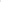 【知识目标】掌握信息的获取、表示、传输、存储、加工等 各种技术。信息技术应用基础， 网络应用， 图 文编辑，数据处理，程序设计入门，数字媒体 技术应用，信息安全基础，初步人工智能知识。【能力目标】培养理性的价值判断和负责的行动能力，符合 时代要求的信息素养和适应职业发展需要的信 息能力，终身学习能力。1.信息技术应用基础网 络应用2.图文编辑        3.数据处理        4.程序设计入门    5.数字媒体技术应用 6.信息安全基础    7.人工智能初步1.软件：桌面操作系统及相关设备驱动程序， 中英文录入测试软件，常用工具软件，学习支 持软件，常用办公和图文编辑软件，数据分析、 数据库和大数据工具软件，数字媒体播放与制 作软件，二维及三维功能绘图及动画制作软件， 影音编辑合成软件；                         2.采用课堂讲授+课堂实训的方式进行授课；  3.理论考试和上机考核。理论考试和上机考核 各占 50%。14体育与健康【素质目标】1. 增强学生的文化自信和认同感。使学生能够 喜爱并积极参与体育运动，享受体育运动的乐 趣;2.学会锻炼身体的科学方法，提升体育运动 能力、职业体能水平；3.树立健康观念。【知识目标】1. 掌握健康知识和与职业相关的健康安全知 识；2.遵守体育道德规范和行为准则，增强责1.体能训练体能训练的 主要内容是充分发展与 专项运动能力密切相关 的力量 、速度 、耐力 、 柔韧、灵敏等运动素质。 2.球类运动系列包括足 球 、篮球 、排球 、乒乓 球和羽毛球等运动项目1.坚持立德树人，发挥体育独特的育人功能； 2.遵循体育教学规律，提高学生运动能力；   3.把握课程结构，注重教学的整体设计；     4.强化职业教育特色，提高职业体能教学实践 的针对性；5.倡导多元的学习方式，培养学生自主学习能 力。任意识、规则意识和团队意识【能力目标】1.掌握 1~2 项体育运动技能,使学生在运动能   力、健康行为和体育精神三方面获得全面发展。 2.充分发挥体育与急救护理技术在提高沟通能 力、增强解决问题能力、培养团队合作意识。3.武术与民族民间传统 体育类运动武术与民族 民间传统体育类运动系 列包括武术的基本功 、 太极拳、剑术、刀 术、 棍术、防身术、散打、15劳动教育 (包 含劳动实践)【素质目标】1.具备正确的劳动意识，树立热爱劳动和生活 的观念；2.具有良好的劳动习惯；3.具备积极 向上的劳动精神和认真负责的劳动态度。【知识目标】1.正确理解劳动的意义和价值、劳模精神和工 匠精神；2.掌握基本的劳动知识和技能；3.掌 握适应时代发展所需要的技术素养。【能力目标】1.正确使用常见劳动工具，增强体力、智力和 创造力；2.具备完成一定劳动任务所需要的设 计、操作能力及团队合作能力；3.具备初步的 技术创新意识和劳模精神、工匠精神的践行能 力。1. 日常生活劳动      2.学生宿舍日常卫生  3.教学楼卫生清扫    4.图书馆卫生保洁    5.图书资料整理      5.公共区卫生清扫保洁 6.实训室工具维护与保 洁1.本课程通过理论学习与实践教学相结合的方 式，通过劳动教育理论课程的学习，结合专业 特点安排日常生活劳动、生产性劳动以及服务 型劳动的实践活动，培养学生的劳动精神、劳 模精神、工匠精神和创新精神，提升职业道德 和劳动技能；2.本课程以过程考核为主，教师根据学生学生 学习和劳动实践情况进行综合评价。序号课程名称课程目标主要内容教学要求1解剖学基础【素质目标】1.培养社会主义新时代遵纪守法、1.正常人体概论2.能量代谢与体温1.坚持立德树人，发挥课程的育人功能；    2.采取线上线下课堂教学模式， 以护理岗位工诚实守信、济世度人的道德品质； 2.树立爱岗敬业、无私奉献、慎独 的职业意识；3.具有团队合作、 良 好的人际沟通的能力。【知识目标】1.掌握人体各系统的 器官组成、位置及基本的形态结构； 3.熟悉各器官的毗邻关系；4.熟悉 人体系统各器官的机能意义；5. 了 解人体发育的基本过程；【能力目标】1.具备正确描述人体 分布和人体各系统的组成主要器官 的位置、形态、结构特点以及毗邻 关系的能力；2.能识别全身主要的 骨性和肌性标志，主要血管神经的 行径分支、分布。3.运动系统4.血液5.循环系统6.呼吸系统7.消化系统8.泌尿系统9.神经系统10. 内分泌系统11.生殖系统12.感觉器官13.免疫系统作过程为依据， 以护理实训中心为载体，开展 教学活动；提升信息技术技能，探索新时代信息技术教学 方式；                                    3.采取过程考核+期末考试相结合的方式进行 考核评价。2生理学基础【素质目标】1. 培养学生遵纪守法、诚实守信的 道德品质；2.树立爱岗、敬业的 职 业意识；养成吃苦耐劳、脚踏实地 的工作态度；3.具有良好的人际交 流沟通能力、 团结协作精神；4.具 有一定的科学思维方式和判断分析 问题的能力，养成耐心细致的工作 习惯。1.  【知识目标】掌握生理学基本概 念；了解生理学的研究内容和任务； 2.掌握人体各器官、系统的主要功 能、功能调节及机制；3.熟悉各系模块一：总论1、绪论2、细胞的基本功能3、血液模块二：基本生理功能模块1、血液循环2、呼吸3、消化与呼吸4、能量代谢与体温5、 肾的排泄6、生殖模块三：高级生理功能1、神经系统的功能1、坚持立德树人，发挥课程的育人功能；    2、课堂在课前引导学生预习知识，课中发起讨 论和头脑风暴，课后巩固和拓展知识；       3、实验课堂重在引导学生内化知识和进行技能 训练；                                     4、采取过程考核+期末考试相结合的方式进行 考核评价。统间功能联系； 了解机体与环境的 统一关系。【能力目标】1.能运用生理学知识 解释正常的生命现象。2.具有一定 的逻辑思维及推理能力。3. 能分析 不同条件变化的情况下，机体功能 可能出现的变化及相应机制。2、特殊感觉器官的功能 3、 内分 泌3中医基础理论【素质目标】1.培养诚实守信的道德品质；激发 传承、发扬中华传统文化的使命感； 树立爱岗敬业、 团结合作的职业意 识；养成严谨、细致、认真的工作 态度；2.具有良好的团队协作能力 和人际沟通能力。【知识目标】 1. 了解中医学悠久的 历史、整体观念以及辩证论治的思 维方法；理解精气学说、疾病的病 因病机和中医养生防治康复原则； 2.掌握阴阳、五行、藏象、体质学 说的基础理论； 掌握经络系统的组 成。【能力目标】1.运用整体观念和辩 证论治的中医思想和中医基础知识 对常见疾病进行病因、病机分析； 2.具备针对不同体质人群进行养  生、宣教、防治、康复的能力。【模块一】绪论【模块二】 中医学的哲学基础 【模块三】藏象【模块四】精、气、血、津液、神 【模块五】经络经络的概念和经络系统的组成；十二经脉；奇经八脉；经络的 生理功能及中医学中的应用【模块六】体质体质学说概述；体质的形成； 体质的分类；体质学说在中医学中 的应用【模块七】病因外感病因；内伤病因；病理产 物性病因；其他病因【模块八】病机发病机制；基本病机；疾病的 传变【模块九】养生、防治、康复    养生的基本原则；预防；治则；康复原则培养学生热爱中医药、热爱中华民族传统 文化的兴趣；充分发挥课堂教学短时、直接、 高效的优势，充分调动教与学两方面的积极性， 完成从“教会”到“会教”的转变，使受教育 者由“学会”变为“会学” ，使培养出的人才 具有较强的知识再生与更新能力， 以更好地适 应科学技术迅猛发展的趋势；教书育人并重， 引导学生树立治学、行事、作人的正确立场。 教 学以课堂讲授为主，充分调动学生参与教学的 积极性和主动性，创造师生互动的良好氛围； 充分利用作业、课后在线答疑等方法，调动学 生自主学习的积极性；任课教师可根据不同层 次的学生水平和要求，确定课程成绩评定的标 准。4病理学基础【素质目标】1.能够运用辩证唯物主义去认识问 题、分析问题、解决问题，能够正 确理解机体与环境、 内因与外因、 局部与整体、形态与机能、损伤与 抗损伤的辩证关系。2.具有独立自 主的学习意识和科学的思维方法， 具备认真、科学、严谨、求实的工 作作风。3.具有高尚的职业道德， 尊重患者、关爱生命。4.具有较好 的团队协作精神及人际沟通能力【知识目标】 1.掌握病理学和病理 生理学的基本理论、基本技能。2. 掌握常见病疾病变化及临床病理联 系。3.熟悉常见病变的转归、结局。 4. 了解常见病、多发病的病因、发 病机制。【能力目标】 1.学会观察大体标本 和组织切片病理变化的方法，能够 识别基本病理过程，并能理论联系 实际，利用病理学知识综合分析病 理学变化。2.能对所学疾病的病理 变化与临床病理联系进行独立分 析。1、病理学总论：细胞、组织的适 应、损伤与修复、局部血液循环障 碍、炎症、肿瘤。              2、病理学各论：动脉粥样硬化、 良性高血压、风湿病、肺炎、慢性 阻塞性肺疾病 、 慢性肺源性心脏 病、消化性溃疡病、病毒性肝炎、 门脉性肝硬化 、 原发性肾小球肾 炎、结核病、细菌性痢疾。      3、病理生理学：水、 电解质代谢 紊乱、发热、缺氧、休克。一、根据教学内容的特征和学生的基础和学习 能力，采用灵活多样的教学模式、教学方式。1、根据不同教学内容，本课程可以穿插采用 任务驱动、项目导向、理论与实践一体化、情 景教学等教学模式。可以采用任务驱动开展教 学的有细胞组织的适应、损伤与修护、局部血 液循环障碍、水电解质代谢紊乱等内容。炎症、 肿瘤等适宜采用项目导向开展教学。常见疾病 与发热、休克等适宜情景教学。其余多数教学 都可以采用理论与实践一体化教学模式。2、根据不同的教学内容和学生特点，本课程 以行动导向为基础， 同时以讲授法、多媒体教 学法、 问答法、案列分析法、分组讨论法、对 比法、启发引导法、练习法等多种教学方法。 二、课程考核分阶段考核与期末考核 (综合素 质评价 占 12% ， 阶段考核 占 28% ，期末考核 占 60%) ，形式包括理论考核和综合技能考核两部 分。采取多元化的评价方式，理论考核以笔试 为主，考核学生知识掌握情况。综合技能考核 分为操作考核和实验报告。两种考核形式均包 含对学生综合素质评价。序号课程名称课程目标主要内容教学要求1内科护理【素质目标】1.具备传承和发扬乐观、开朗的性 格、宽容的胸怀，赤诚美好的心灵。 2.具有细致观察、反应敏捷、有条 不紊的工作作风。3.具有认真负责、虚心好学精神。4.具有尊重、关心和爱护病人，一 丝不苟为病人服务的精神。5.具有与患者及家属沟通的能力。【知识目标】1.掌握内科各系统疾 病中常见病、多发病的典型临床表 现、护理诊断/问题、护理措施、健 康教育等。                     2.熟悉内科各系统疾病中常见病、 多发病的临床表现、实验室检查、 诊断及治疗要点等。             3. 了解内科各系统疾病中常见病、 多发病的病因及发病机制。【能力目标】1.具备收集患者健康 资料的能力。                    2.具备对患者进行病情监测能力。 3.具备诊疗和护理内科病人所需的 临床常用医疗仪器、设备使用能力。 4.具备护理病人所需的内科护理技 术操作的能力。                  5.具备配合医师参与救护内科常 见、多发病患者的能力。         6.具备对内科患者及家属、社区进 行健康教育的能力。模块一：呼吸内科病人的护理模块二：消化内科病人的护理模块三：心血管内科病人的护理模块四： 肾内科病人的护理模块五：血液风湿科病人的护理模块六： 内分泌科病人的护理模块七：神经内科病人的护理模块八：感染科病人的护理1.充分发挥中医护理专业特色 ，树立学生 “治未病”意识，融入中医护理食疗、情志疗 法、运动疗法、穴位贴敷等中医特色，充分发 挥中医知识在常见病、多发病和慢性病防治中 的独特作用。                               2.课堂理论教学选择典型的临床教学病案为载 体， 以临床实际工作过程为逻辑顺序进行可行 的护理计划，再实施具体的护理措施，最后做 对应的护理评价。护理评价既包括对该患者护 理效果的评价，也包括对学生学习效果的评价。 在病案的穿插引导下，与工作过程完全一致地 完成完整的护理程序五个步骤，达到教学和临 床实际的衔接，缩短教学和临床的距离。      3.课程实训遵循“校内实训、校外实践相结合 的方式进行。                               4.课程考核遵循“两对接”原则：理论考试与 护理执业资格考试对接、技能考核与临床内科 护理技能操作对接。                         5.通过进阶式任务让学生运用知识解决问题， 达到知识内化、能力提升，职业素养形成，护 理职业道德教育实现的目的。2妇产科护理【素质目标】1.培养 良好的职业素质和行为习 惯 ，具有团队协作精神;2.具有求 实、严谨、创新的工作作风和科学 的思维方式【知识目标】1. 掌握妇产科护理的基本理论、基 本 知 识及 常 见 病 病人 的 护 理 措 施;2.熟悉常见病病人的护理评估、 护理诊断并制定护理计划:3. 了解 妇产科护理的概念。【能力目标】1.能运用护理程序为 不同健康需求的妇女提供妇产科的 专业护理;2.能运用有效的沟通技 术促进护患关系、加强医护合作、 护护合作。1.妊娠期护理2.待产期护理3.分娩期护理。4.母婴同室护理。5.妇女保健。6.社区护理。1.通过任务驱动、服务驱动来展开知识、技能  的教学活动，突出在“做中学” ，在“学中做” 的妇产科护理教学活动，使学生能运用护理程  序与护理技能对母婴的健康问题、疾病问题提  供服务。2.突出过程与阶段评价，结合课堂提问、技能 操作、加强实践性教学环节的教学评价。强调 目标评价和理论与实践一体化评价，注重引导 学生进行学习方式的改变。强调课程综合能力 评价，结合护理个案分析，充分发挥学生的主 动性和创造力，注重发展学生的综合职业能力， 考核标准参照护士执业资格的标准。3儿科护理【素质目标】1.树立慎独、安全、规范意识。2. 养成团队合作、善于沟通能力。3. 培养具有分析问题解决问题探究问 题的能力。【知识目标】1.总结各项操作前评 估与准备，说明操作步骤，归纳注 意事项、 目的。                 2.概括小儿生长发育的规律及影响 因素，熟悉小儿体格生长的各项指 标意义及保健知识。3.解释预防接 种的目的、种类和计划免疫程序。 4.总结常见疾病护理评估、措施。【能力目标】1.能按照护理程序， 熟练、规范完成母乳喂养指导、人 工喂养指导、新生儿沐浴、婴儿抚 触和被动操。本课程包括小儿生长发育与 日常 护理、小儿保健与疾病预防、小儿 疾病护理 3 个教学模块，33 个教 学任务：母乳喂养；人工喂养；更 换尿布法；婴儿盆浴法；婴儿抚触 体格发育；神经精神发育；小儿护 理综合实践；小儿年龄分期及各期 护理特点；小儿保健； 口炎患儿的 护理；营养性疾病患儿的护理；维 生素 D 缺乏性佝偻病的护理；维生 素 D 缺乏性手足；搐搦症患儿的 护理1.按照“成果导向 任务驱动”的原则，将教学 目标融入典型工作任务，引导学生在体验完成 工作任务的过程中，逐步 达成教学目标。2.将社会主义核心价值观、护理慎独精神、思 政元素融入 教学内容和教学环节，培养“三全 三化” (全员、全程、全方 位；标准化、规范 化、家庭化) 理念的专业儿科人才，融入理 论 考试和技能考核的评价标准。3.将评判性思维、创新意识、探究精神和团队 合作品质的 培养融入教学各个环节。2.能对小儿家长进行个性化喂养、 清洁、保暖、抚触、被动操等健康 指导。3.能按照护理程序为小儿完 成体格测量、计划免疫和保健指导。4中医护理技术【素质目标】1.培养严谨慎密、实事求是的科学 精神。2.培养刻苦钻研、勤奋向上 的学习态度。3.培养踏实肯干、 团 结协作的工作作风。4.培养救死扶 伤、关爱患者的职业道德。1.     【知识目标】掌握中医护理技术 的基本理论知识 2.熟悉中医护理 的发展概况及各个历史时期具有代 表性的著作等 3. 了解中医护理的 发展及前景。【能力目标】1.具有熟练运用中医 护理基本原则做出中医护理诊断, 并提出中医护理措施。2.具有熟练 运用本学科基本知识,对常见慢性 疾病康复期提出中医护理措施的能 力。                            3.具有熟练运用勾通技巧 ,建立并 维持良好护患关系的能力。模块一 经络总论模块二 腧穴总论模块三 中医护理的基本原则 模块四 中医常用适宜技术  模块五 用药护理主要包括：中医护理的基础知识及护理技能, 中 医针灸推拿的基本理论及常用护理技术 ,常用 的中药方剂及用药注意事项、康复护理的基本 理论及常用康复护理技术、 中医养生食疗原则 及常用养生方法等。其任务是通过这本书的学 习使学生学习了解中医护理对人体健康及疾病 的影响,能熟悉中医护理基础理论知识,掌握中 医护理常用的临床技能。5健康评估【素质目标】1. 认同学科的专业价值，养成运用 所学知识服务于人类健康问题 的 职业习惯 2.通过实践教学环节，养 成爱岗敬业、服务患者的使命感、 责任 感、 自信心和爱心。【知识 目标】 1. 能够解释健康评本课程一共有十章节，分为理论和 实践教学。第一章：绪论第二章：健康史的采集第三章：心理评估第四章：社会评估第五章：身体状况评估2. 根据中等专业教育培养技能人才的宗旨,引 入行业标准，工学结合、行业与课程设置的内 外结合 ,遵循职业院校学生能力培养的基本规 律，以行业用人单位对校内学生培养标准 的要 求，加强学生的职业道德和职业素质教育与服 务意识的教育及社会责任感的培养。         2.突出“做中学、做中教”的职业教育特色。估、交谈、身体评估、黄疸等基本 概念；2.能够理解健康史、症状、 体征等基本理论；辨认临床常见的 症 状和体征；3.能够阐述心理、社 会、行为评估的基本内容【能力目标】参与课堂理论学习， 理解健康评估课程的桥梁作用，掌 握护士所必备的健康评估基本知 识、基本理论和基本技能，体验整 体评估的过程，感受人文关怀的意 义第六章：常用实验室检查第七章：心电图检查第八章：影像学检查第九章：资料分析与护理诊断第十章：护理评估单的书写3.教学过程中，可通过测验、观察记录、技能 考核和理论考试等多种形式对学生的职业理 念、专业知识和技能进行综合评价。应体现评 价主体的多元化，评价方式的多元化。评价内 容不仅关注学生对知识的理解和技能的掌握， 更要关注知识在临床实践中运用与解决实际问 题的能力水平。6护理学基础【素质目标】1.认同学科的专业价值，养成运用 所学知识服务于人类健康问题的职 业习惯。2.坚持以评估对象为中心 的服务理念。【知识目标】1. 了解护理学的基本 理论、发展历程。理解护理学的基 本概念、与护理工作相关的法律法 规。2.掌握帮助护理对象满足生理、 心理和治疗需求的护理基本知识； 3.掌握护理程序的方法。【能力目标】1.能运用护理程序实 施各项护理学基础技术操作，并能 有效地分析、解决护理问题；2.能 运用整体护理观和护理基本理论， 评判性分析临床护理学基础有关问 题和患者的身心需要；能运用整体 护理的工作方法和护理学基础技术 满足患者的需要，有效干预患者的模块一：护理学导论1.认识护理2.护士与病人3.护理学基本概念4.护理学理论与相关理论5.护理程序模块二：入出院护理          1.医院与住院环境            2.病人入院和出院的护理      3.生命体征的评估与护理      4.病案管理与护理相关文件记录 5.标本采集模块三：安全护理1.舒适与安全2.医院内感染的预防和控制模块四：生活护理1.患者的清洁护理2.患者饮食的护理3.排泄护理4.冷热疗法模块五：治疗护理1.本课程， 以“三全育人＂为理念，将德育教 育渗透到课堂，将思政元素融入到课程的每个 章节，每项操作。实现技能与德育的有机融合。 2.采用“德技并修、工学结合”的教学模式。  3.本课程内容实行“四对接” 。对接护士执业 资格考试大纲、对接护理技能竞赛标准、对接 “1+x”证书考核标准、对接创新创业大赛标准。 4.利用“院校一体”的优势，采用任务驱动法； 推行“早临床、 多临床、反复临床”的教学方 法；                                        5.使用校本实训指导书《常用护理技术操作流 程与评分标准》 ，运用已立项的护理专业教学 资源库等教学资源。                         6.本课程分理论考试和操作考核。理论考试采 用线上线下相结合的考试模式。操作考核增加 人文关怀和人际沟通的分数权重。健康问题；3.具备避免职业损伤， 维护自身安全的能力。1.药物疗法2.药物过敏试验法3.静脉输液与输血法模块六：生命支持护理      1.病情观察与危重患者的抢救 2.临终患者的护理7外科护理【素质目标】1. 具有良好职业素质、 团队意识、 服务意识、应变能力。2.具有良好 用沟通技巧。3 具有严谨、慎独的 工作作风，敏锐的观察力。【知识目标】1 知道外科常见病、多发病的病因， 病理生理，辅助检查、临床表现， 治疗要点、术前准备内容，术后护 理重点，健康宣教。2.列举不同手 术的名称、部位、体位和配合要点， 不同麻醉的部位、体位和护理要点。 3.说出各种管道的名称、标识、置 管部位、 目的和作用、注意事项及 拔管指征。【能力目标】1.学会外科常见病、 多发病的病情评估，遵医嘱术前准 备，急症患者应急处理。2.独立完 成手术室护理工作。3.对外科常见 病、多发病提出护理诊断并实施正 确的护理措施。4.会实施常用外科 护理操作技术，会应用外科常用仪 器设备。1.疾病概述2.病因、病机                  3.护理评估 (健康史、身体状况、 心理-社会状况、辅助检查、处理 原则4.常见护理诊断/问题5.护理措施手术前护理( 一般护理、病情观察、 治疗配合、心理护理)手术后护理(一般护理、病情观察、 治疗配合、心理护理、健康指导)本课程重点强调对学生能力的培养，采用理论 考核和实训考核相结合。成绩构成包括:理论考 核占总分的 50%、实训考核占总分的 30%、平时 成绩占总分的 20%(包括考勤、作业、小测验、 课堂发言等)。(1) 理论考核与全国护士执业资格考试对接， 考试内容、题型均与执考接轨。(2)实训考核，将重心转向技能训练的过程，有 效纠正学生的学习态度和探究精神。课程类别课程类别课程名称课程性质学分学时分配学时分配学时分配年级/学期/教学周/课时数年级/学期/教学周/课时数年级/学期/教学周/课时数年级/学期/教学周/课时数年级/学期/教学周/课时数年级/学期/教学周/课时数考核方式备注课程类别课程类别课程名称课程性质学分学时分配学时分配学时分配一年级一年级二年级二年级三年级三年级考核方式备注课程类别课程类别课程名称课程性质学分总学 时理论学 时实践学 时123456考核方式备注课程类别课程类别课程名称课程性质学分总学 时理论学 时实践学 时20 周20 周20 周20 周20 周20 周考核方式备注公共基础课必修课基本军事知识必修112120√考查8 月份公共基础课必修课入学教育必修1√考查开学典礼、班会公共基础课必修课毕业教育必修1√考查毕业典礼、班会公共基础课必修课中国特色社会主义必修236360√考试公共基础课必修课心理健康与职业生涯必修236360√考试公共基础课必修课哲学与人生必修236360√考试公共基础课必修课职业道德与法治必修236360√考试公共基础课必修课语文必修111981980√√√√考试公共基础课必修课数学必修81441440√√√√考试公共基础课必修课英语必修81441440√√√√考试公共基础课必修课历史必修472720√√考试公共基础课必修课信息技术必修61083672√√√考试公共基础课必修课艺术必修2361818√√考试公共基础课必修课物理必修2.5453510√考试公共基础课必修课化学必修2.5453510√考试公共基础课必修课体育与健康必修814436108√√√√考试公共基础课必修课劳动教育必修118612√考查公共基础课限定选修课护士职业素养限选118126√考查公共基础课限定选修课中华优秀传统文化限选118180√考查公共基础课限定选修课创新创业教育限选118180√考查任意选修国家安全教育任选118180√考查任意选修环境保护与节能减排任选118180√考查任意选修社会责任任选118180√考查公共基础课合计公共基础课合计公共基础课合计681182946236专业课程专业基础课解剖学基础必修4725418√考试专业课程专业基础课生理学基础必修3543618√考试专业课程专业基础课药物学基础必修3543618√考试专业课程专业基础课中医学基础必修3543618√考试专业课程专业核心课健康评估必修3541836√考试专业课程专业核心课内科护理必修61289632√√考试96 学时为理实一体专业课程专业核心课护理学基础必修91447272√√考试专业课程专业核心课外科护理必修71087830√√考试专业课程专业核心课妇产科护理必修4725418√√考试专业课程专业核心课儿科护理必修4725418√√考试专业课程专业核心课中医护理技术必修3541836√考试专业课程专业拓展课病理学基础选修2362610√考查专业课程专业拓展课社区护理选修2362610√考查专业课程专业拓展课健康教育选修118126√考查专业课程专业拓展课老年护理选修2361818√考查专业课程专业拓展课中医养生选修2361818√考查专业课程专业拓展课心理与精神护理选修118108√考查专业课程专业拓展课护理礼仪与人际沟通选修118810√考查专业课程专业课合计专业课合计专业课合计601064670394集中实践集中实践基本军事技能必修140040√考查8 月新生军训集中实践集中实践劳动实践必修1√√√√考查集中实践集中实践志愿服务活动必修1√√√√考查集中实践集中实践认知实习必修1√考查集中实践集中实践创新创业实践必修1√√考查综合实训必修23232√考查毕业实习必修40960960√√考查集中实践合计集中实践合计47103201032总  计总  计总  计175327816161662课程类别课程门数学分小 计学时分配学时分配备 注课程类别课程门数学分小 计学时小 计占总学时比例备 注公共基础课程1868118236.05%其中选修课程328 学时， 占总学时 10.01%专业 (技能) 课25107209663.95%其中选修课程328 学时， 占总学时 10.01%总学时数为 3278  ，其中实践性教学学时数为 1662， 占总学时比例为  50.70 %总学时数为 3278  ，其中实践性教学学时数为 1662， 占总学时比例为  50.70 %总学时数为 3278  ，其中实践性教学学时数为 1662， 占总学时比例为  50.70 %总学时数为 3278  ，其中实践性教学学时数为 1662， 占总学时比例为  50.70 %总学时数为 3278  ，其中实践性教学学时数为 1662， 占总学时比例为  50.70 %总学时数为 3278  ，其中实践性教学学时数为 1662， 占总学时比例为  50.70 %序号实验室名称仪器设备名称数量 (台/套)1中医基础实训室实训室面积≥80 M21中医基础实训室移动式多媒体投影仪11中医基础实训室人体内脏模型21中医基础实训室舌诊模型41中医基础实训室中医舌诊专家系统11中医基础实训室中医脉象模拟人11中医基础实训室脉象仪41中医基础实训室中医望诊系统11中医基础实训室中医闻诊系统11中医基础实训室示教光盘22中药实训室实训室面积≥80 M22中药实训室中药生药标本12中药实训室中药饮片标本12中药实训室常用中药蜡叶标本12中药实训室常角中药浸液标本12中药实训室常见中药伪品标本13形态学实验室实训室面积≥80 M23形态学实验室移动式多媒体投影仪13形态学实验室系列挂图43形态学实验室示教光盘23形态学实验室尸体标本13形态学实验室解剖模型2序号实验室名称仪器设备名称数量 (台/套)运动系统标本1内脏学标本1感觉器官标本1脉管神经系统标本14机能学实验室实训室面积≥80 M24机能学实验室生物信号采集系统104机能学实验室动物操作台104机能学实验室专用试验器械104机能学实验室人体生理实验系统软件104机能学实验室虚拟教学软件14机能学实验室心电图机44机能学实验室电子血压计204机能学实验室生物信号采集系统14机能学实验室低速离心机24机能学实验室数字式超级恒温水浴槽44机能学实验室恒温干燥箱2序号实训室名称仪器设备名称数量 (台/套)1护理学基础实训 室实训室面积＞60 M21护理学基础实训 室护士站11护理学基础实训 室多功能病床 (配床上用品及床头柜、床 旁椅等)101护理学基础实训 室无菌技术操作用物101护理学基础实训 室隔离技术用物101护理学基础实训 室多功能护理人101护理学基础实训 室压疮仿真模型 ( Ⅰ~Ⅳ期)41护理学基础实训 室口腔护理牙模型41护理学基础实训 室洗胃模型81护理学基础实训 室女性导尿模型81护理学基础实训 室男性导尿模型81护理学基础实训 室灌肠与肛管排气训练仿真模型81护理学基础实训 室超声雾化吸器81护理学基础实训 室皮内注射模型101护理学基础实训 室上臂肌肉、皮下注射模型101护理学基础实训 室臀部肌内注射模型101护理学基础实训 室静脉注射手臂模型101护理学基础实训 室输液泵61护理学基础实训 室抢救车2序号实训室名称仪器设备名称数量 (台/套)心肺复苏模拟人6全自动洗胃机2电动吸引器4给氧装置 (全套)6治疗车4治疗盘10服药车2平车2轮椅2担架22内科实训室实训室面积＞60 M22内科实训室人工呼吸机22内科实训室心电监护仪22内科实训室心电图机22内科实训室电除颤仪12内科实训室各种模拟穿刺模拟人及穿刺包62内科实训室快速血糖仪及其附属装置82内科实训室胰岛素注射笔42内科实训室胰岛素注射练习模块43外科护理实训室实训室面积＞60 M23外科护理实训室多功能创伤护理模型病人23外科护理实训室局部创伤模型43外科护理实训室换药车63外科护理实训室闭式引流拔管换药模型63外科护理实训室气管切开护理模型63外科护理实训室瘘管造口护理仿真模型63外科护理实训室胃肠减压器203外科护理实训室骨科牵引床13外科护理实训室骨科牵引用物14妇产科护理实训 室实训室面积＞60 M24妇产科护理实训 室女性骨盆模型84妇产科护理实训 室女性骨盆附生殖器官模型84妇产科护理实训 室高级电脑孕妇检查模型24妇产科护理实训 室多普勒胎心监护仪14妇产科护理实训 室胎心监护仪24妇产科护理实训 室分娩机制示教模型24妇产科护理实训 室高级会阴切开缝合技能训练模型104妇产科护理实训 室新生儿脐带处理模型44妇产科护理实训 室高级分娩与母子急救模型14妇产科护理实训 室妇科检查模型4序号实训室名称仪器设备名称数量 (台/套)5儿科护理实训室实训室面积＞60 M25儿科护理实训室台式体重秤85儿科护理实训室身长测量仪25儿科护理实训室婴儿配乳及喂养用具205儿科护理实训室高级婴儿护理模型105儿科护理实训室新生儿沐浴设备及用物105儿科护理实训室婴儿护理模型105儿科护理实训室红外线灯或鹅颈灯25儿科护理实训室高级婴儿头部综合静脉穿刺模型105儿科护理实训室婴儿培养箱15儿科护理实训室婴儿辐射保暖台15儿科护理实训室新生儿光疗箱16中医护理实训室实训室面积＞60 M26中医护理实训室人体经络腧穴模型46中医护理实训室亳针406中医护理实训室电针机、神灯106中医护理实训室耳穴、足疗模型206中医护理实训室耳穴探测仪206中医护理实训室耳穴压籽板46中医护理实训室艾柱制作器206中医护理实训室艾灸桶206中医护理实训室推拿保健床206中医护理实训室拔罐模型106中医护理实训室火罐、酒精灯206中医护理实训室刮痧板、刮痧油、刮痧床206中医护理实训室中药离子导入仪46中医护理实训室熏蒸桶、熏蒸床106中医护理实训室一次性埋线针、羊肠线、持物钳、无菌 盒206中医护理实训室风箱、微波炉、煎药壶46中医护理实训室电脑音频药物导入治疗仪4论证意见：本人才培养方案根据教育部《关于职业院校专业人才培养方案制订与实施工 作的指导意见》、《中等职业学校公共基础课程方案》等文件制订，对标中职中 医护理专业要求，专业课程设置合理、对接本地基层医疗岗位，服务地方经济发 展，同时对接高级职业院校接续专业，符合学生基本学情，符合学校办学实际情 况，充分体现中医护理专业特色，经论证同意该方案制订意见。论证意见：本人才培养方案根据教育部《关于职业院校专业人才培养方案制订与实施工 作的指导意见》、《中等职业学校公共基础课程方案》等文件制订，对标中职中 医护理专业要求，专业课程设置合理、对接本地基层医疗岗位，服务地方经济发 展，同时对接高级职业院校接续专业，符合学生基本学情，符合学校办学实际情 况，充分体现中医护理专业特色，经论证同意该方案制订意见。论证意见：本人才培养方案根据教育部《关于职业院校专业人才培养方案制订与实施工 作的指导意见》、《中等职业学校公共基础课程方案》等文件制订，对标中职中 医护理专业要求，专业课程设置合理、对接本地基层医疗岗位，服务地方经济发 展，同时对接高级职业院校接续专业，符合学生基本学情，符合学校办学实际情 况，充分体现中医护理专业特色，经论证同意该方案制订意见。论证意见：本人才培养方案根据教育部《关于职业院校专业人才培养方案制订与实施工 作的指导意见》、《中等职业学校公共基础课程方案》等文件制订，对标中职中 医护理专业要求，专业课程设置合理、对接本地基层医疗岗位，服务地方经济发 展，同时对接高级职业院校接续专业，符合学生基本学情，符合学校办学实际情 况，充分体现中医护理专业特色，经论证同意该方案制订意见。姓名职称单位备注吴橙香 副教授湖南省中医药高等专科学校护理学院院长组长颜德仁高级教师益阳市卫生职业技术学校 党委副书记欧阳柳艳副主任护师 益阳市第三人民医院 护理部主任孟安诺一级教师益阳市卫生职业技术学校 教务科长肖新亚一级教师益阳市卫生职业技术学校 教务科副科长吴婷一级教师益阳市卫生职业技术学校 教研组组长胡春英护士湖南旺旺医院毕业生邹可护士桃江县人民医院毕业生班级名称班级类型常规班/XX 订单/   XX 学徒制班/XX 扩招班调整课程 名称调整内容原计划：原计划：调整后计划：调整后计划：申请调整原因 (可附页)申请调整原因 (可附页)申请调整原因 (可附页)申请调整原因 (可附页)申请调整原因 (可附页)专业教研室审议意见教研室主任签名：年   月   日专业教研室审议意见教研室主任签名：年   月   日教务处 (科) 审核意见：签名：年    月     日教务处 (科) 审核意见：签名：年    月     日教务处 (科) 审核意见：签名：年    月     日主管校领导审批意见：签名：年   月   日主管校领导审批意见：签名：年   月   日学校教学工作委员会审批意见：签名：年   月   日学校教学工作委员会审批意见：签名：年   月   日学校教学工作委员会审批意见：签名：年   月   日学年学期教 学 进 程 周 次教 学 进 程 周 次教 学 进 程 周 次教 学 进 程 周 次教 学 进 程 周 次教 学 进 程 周 次教 学 进 程 周 次教 学 进 程 周 次教 学 进 程 周 次教 学 进 程 周 次教 学 进 程 周 次教 学 进 程 周 次教 学 进 程 周 次教 学 进 程 周 次教 学 进 程 周 次教 学 进 程 周 次教 学 进 程 周 次教 学 进 程 周 次教 学 进 程 周 次教 学 进 程 周 次课堂教学(周)开学 准备 (周)实践教学 (周)实践教学 (周)实践教学 (周)实践教学 (周)实践教学 (周)实践教学 (周)机动 (周)考试 (周)学期教学周数合计寒暑期 (周)学年学期1234567891011121314151617181920课堂教学(周)开学 准备 (周)实践教学 (周)实践教学 (周)实践教学 (周)实践教学 (周)实践教学 (周)实践教学 (周)机动 (周)考试 (周)学期教学周数合计寒暑期 (周)学年学期1234567891011121314151617181920课堂教学(周)开学 准备 (周)军 训入学、 安全、 劳动教 育劳动实践创 新 创业实习毕 业 考 试机动 (周)考试 (周)学期教学周数合计寒暑期 (周)第一学年一﹟ ↑﹟ ↑※※※※※※※※※※※※※※※※※⊙18111…▲1216第一学年二＆※※※※※※※※※※※※※※※※※※⊙181…11205第二学年三＆※※※※※※※※※※※※※※※※※※⊙181…1206第二学年四＆※※※※※※※※※※※※※※※※※※⊙181…1205第三学年五＆◇◇◇◇◇◇◇◇◇◇◇◇◇◇◇◇◇◇◇91◇204第三学年六＆◇◇◇◇◇◇◇◇◇◇◇◇◇◇◇◇◇＆＆01◇0.510.5208总            计总            计总            计总            计总            计总            计总            计总            计总            计总            计总            计总            计总            计总            计总            计总            计总            计总            计总            计总            计总            计总            计77631220012512134说明说明1.三年 6 学期总周数共 121 周。2.专业课理论教学与实践教学总学时数比例为 1 :1 左右。见习原则上在专业课开始时安排，假期执行;实习根据专业教学进度安排.3. ○开学准备  ↑入学、安全、劳动教育    #军训   ※课堂教学  ⊙考试      ▲认知实习   ◇岗位实习    ＆机动   …义务劳动实践1.三年 6 学期总周数共 121 周。2.专业课理论教学与实践教学总学时数比例为 1 :1 左右。见习原则上在专业课开始时安排，假期执行;实习根据专业教学进度安排.3. ○开学准备  ↑入学、安全、劳动教育    #军训   ※课堂教学  ⊙考试      ▲认知实习   ◇岗位实习    ＆机动   …义务劳动实践1.三年 6 学期总周数共 121 周。2.专业课理论教学与实践教学总学时数比例为 1 :1 左右。见习原则上在专业课开始时安排，假期执行;实习根据专业教学进度安排.3. ○开学准备  ↑入学、安全、劳动教育    #军训   ※课堂教学  ⊙考试      ▲认知实习   ◇岗位实习    ＆机动   …义务劳动实践1.三年 6 学期总周数共 121 周。2.专业课理论教学与实践教学总学时数比例为 1 :1 左右。见习原则上在专业课开始时安排，假期执行;实习根据专业教学进度安排.3. ○开学准备  ↑入学、安全、劳动教育    #军训   ※课堂教学  ⊙考试      ▲认知实习   ◇岗位实习    ＆机动   …义务劳动实践1.三年 6 学期总周数共 121 周。2.专业课理论教学与实践教学总学时数比例为 1 :1 左右。见习原则上在专业课开始时安排，假期执行;实习根据专业教学进度安排.3. ○开学准备  ↑入学、安全、劳动教育    #军训   ※课堂教学  ⊙考试      ▲认知实习   ◇岗位实习    ＆机动   …义务劳动实践1.三年 6 学期总周数共 121 周。2.专业课理论教学与实践教学总学时数比例为 1 :1 左右。见习原则上在专业课开始时安排，假期执行;实习根据专业教学进度安排.3. ○开学准备  ↑入学、安全、劳动教育    #军训   ※课堂教学  ⊙考试      ▲认知实习   ◇岗位实习    ＆机动   …义务劳动实践1.三年 6 学期总周数共 121 周。2.专业课理论教学与实践教学总学时数比例为 1 :1 左右。见习原则上在专业课开始时安排，假期执行;实习根据专业教学进度安排.3. ○开学准备  ↑入学、安全、劳动教育    #军训   ※课堂教学  ⊙考试      ▲认知实习   ◇岗位实习    ＆机动   …义务劳动实践1.三年 6 学期总周数共 121 周。2.专业课理论教学与实践教学总学时数比例为 1 :1 左右。见习原则上在专业课开始时安排，假期执行;实习根据专业教学进度安排.3. ○开学准备  ↑入学、安全、劳动教育    #军训   ※课堂教学  ⊙考试      ▲认知实习   ◇岗位实习    ＆机动   …义务劳动实践1.三年 6 学期总周数共 121 周。2.专业课理论教学与实践教学总学时数比例为 1 :1 左右。见习原则上在专业课开始时安排，假期执行;实习根据专业教学进度安排.3. ○开学准备  ↑入学、安全、劳动教育    #军训   ※课堂教学  ⊙考试      ▲认知实习   ◇岗位实习    ＆机动   …义务劳动实践1.三年 6 学期总周数共 121 周。2.专业课理论教学与实践教学总学时数比例为 1 :1 左右。见习原则上在专业课开始时安排，假期执行;实习根据专业教学进度安排.3. ○开学准备  ↑入学、安全、劳动教育    #军训   ※课堂教学  ⊙考试      ▲认知实习   ◇岗位实习    ＆机动   …义务劳动实践1.三年 6 学期总周数共 121 周。2.专业课理论教学与实践教学总学时数比例为 1 :1 左右。见习原则上在专业课开始时安排，假期执行;实习根据专业教学进度安排.3. ○开学准备  ↑入学、安全、劳动教育    #军训   ※课堂教学  ⊙考试      ▲认知实习   ◇岗位实习    ＆机动   …义务劳动实践1.三年 6 学期总周数共 121 周。2.专业课理论教学与实践教学总学时数比例为 1 :1 左右。见习原则上在专业课开始时安排，假期执行;实习根据专业教学进度安排.3. ○开学准备  ↑入学、安全、劳动教育    #军训   ※课堂教学  ⊙考试      ▲认知实习   ◇岗位实习    ＆机动   …义务劳动实践1.三年 6 学期总周数共 121 周。2.专业课理论教学与实践教学总学时数比例为 1 :1 左右。见习原则上在专业课开始时安排，假期执行;实习根据专业教学进度安排.3. ○开学准备  ↑入学、安全、劳动教育    #军训   ※课堂教学  ⊙考试      ▲认知实习   ◇岗位实习    ＆机动   …义务劳动实践1.三年 6 学期总周数共 121 周。2.专业课理论教学与实践教学总学时数比例为 1 :1 左右。见习原则上在专业课开始时安排，假期执行;实习根据专业教学进度安排.3. ○开学准备  ↑入学、安全、劳动教育    #军训   ※课堂教学  ⊙考试      ▲认知实习   ◇岗位实习    ＆机动   …义务劳动实践1.三年 6 学期总周数共 121 周。2.专业课理论教学与实践教学总学时数比例为 1 :1 左右。见习原则上在专业课开始时安排，假期执行;实习根据专业教学进度安排.3. ○开学准备  ↑入学、安全、劳动教育    #军训   ※课堂教学  ⊙考试      ▲认知实习   ◇岗位实习    ＆机动   …义务劳动实践1.三年 6 学期总周数共 121 周。2.专业课理论教学与实践教学总学时数比例为 1 :1 左右。见习原则上在专业课开始时安排，假期执行;实习根据专业教学进度安排.3. ○开学准备  ↑入学、安全、劳动教育    #军训   ※课堂教学  ⊙考试      ▲认知实习   ◇岗位实习    ＆机动   …义务劳动实践1.三年 6 学期总周数共 121 周。2.专业课理论教学与实践教学总学时数比例为 1 :1 左右。见习原则上在专业课开始时安排，假期执行;实习根据专业教学进度安排.3. ○开学准备  ↑入学、安全、劳动教育    #军训   ※课堂教学  ⊙考试      ▲认知实习   ◇岗位实习    ＆机动   …义务劳动实践1.三年 6 学期总周数共 121 周。2.专业课理论教学与实践教学总学时数比例为 1 :1 左右。见习原则上在专业课开始时安排，假期执行;实习根据专业教学进度安排.3. ○开学准备  ↑入学、安全、劳动教育    #军训   ※课堂教学  ⊙考试      ▲认知实习   ◇岗位实习    ＆机动   …义务劳动实践1.三年 6 学期总周数共 121 周。2.专业课理论教学与实践教学总学时数比例为 1 :1 左右。见习原则上在专业课开始时安排，假期执行;实习根据专业教学进度安排.3. ○开学准备  ↑入学、安全、劳动教育    #军训   ※课堂教学  ⊙考试      ▲认知实习   ◇岗位实习    ＆机动   …义务劳动实践1.三年 6 学期总周数共 121 周。2.专业课理论教学与实践教学总学时数比例为 1 :1 左右。见习原则上在专业课开始时安排，假期执行;实习根据专业教学进度安排.3. ○开学准备  ↑入学、安全、劳动教育    #军训   ※课堂教学  ⊙考试      ▲认知实习   ◇岗位实习    ＆机动   …义务劳动实践1.三年 6 学期总周数共 121 周。2.专业课理论教学与实践教学总学时数比例为 1 :1 左右。见习原则上在专业课开始时安排，假期执行;实习根据专业教学进度安排.3. ○开学准备  ↑入学、安全、劳动教育    #军训   ※课堂教学  ⊙考试      ▲认知实习   ◇岗位实习    ＆机动   …义务劳动实践1.三年 6 学期总周数共 121 周。2.专业课理论教学与实践教学总学时数比例为 1 :1 左右。见习原则上在专业课开始时安排，假期执行;实习根据专业教学进度安排.3. ○开学准备  ↑入学、安全、劳动教育    #军训   ※课堂教学  ⊙考试      ▲认知实习   ◇岗位实习    ＆机动   …义务劳动实践1.三年 6 学期总周数共 121 周。2.专业课理论教学与实践教学总学时数比例为 1 :1 左右。见习原则上在专业课开始时安排，假期执行;实习根据专业教学进度安排.3. ○开学准备  ↑入学、安全、劳动教育    #军训   ※课堂教学  ⊙考试      ▲认知实习   ◇岗位实习    ＆机动   …义务劳动实践1.三年 6 学期总周数共 121 周。2.专业课理论教学与实践教学总学时数比例为 1 :1 左右。见习原则上在专业课开始时安排，假期执行;实习根据专业教学进度安排.3. ○开学准备  ↑入学、安全、劳动教育    #军训   ※课堂教学  ⊙考试      ▲认知实习   ◇岗位实习    ＆机动   …义务劳动实践1.三年 6 学期总周数共 121 周。2.专业课理论教学与实践教学总学时数比例为 1 :1 左右。见习原则上在专业课开始时安排，假期执行;实习根据专业教学进度安排.3. ○开学准备  ↑入学、安全、劳动教育    #军训   ※课堂教学  ⊙考试      ▲认知实习   ◇岗位实习    ＆机动   …义务劳动实践1.三年 6 学期总周数共 121 周。2.专业课理论教学与实践教学总学时数比例为 1 :1 左右。见习原则上在专业课开始时安排，假期执行;实习根据专业教学进度安排.3. ○开学准备  ↑入学、安全、劳动教育    #军训   ※课堂教学  ⊙考试      ▲认知实习   ◇岗位实习    ＆机动   …义务劳动实践1.三年 6 学期总周数共 121 周。2.专业课理论教学与实践教学总学时数比例为 1 :1 左右。见习原则上在专业课开始时安排，假期执行;实习根据专业教学进度安排.3. ○开学准备  ↑入学、安全、劳动教育    #军训   ※课堂教学  ⊙考试      ▲认知实习   ◇岗位实习    ＆机动   …义务劳动实践1.三年 6 学期总周数共 121 周。2.专业课理论教学与实践教学总学时数比例为 1 :1 左右。见习原则上在专业课开始时安排，假期执行;实习根据专业教学进度安排.3. ○开学准备  ↑入学、安全、劳动教育    #军训   ※课堂教学  ⊙考试      ▲认知实习   ◇岗位实习    ＆机动   …义务劳动实践1.三年 6 学期总周数共 121 周。2.专业课理论教学与实践教学总学时数比例为 1 :1 左右。见习原则上在专业课开始时安排，假期执行;实习根据专业教学进度安排.3. ○开学准备  ↑入学、安全、劳动教育    #军训   ※课堂教学  ⊙考试      ▲认知实习   ◇岗位实习    ＆机动   …义务劳动实践1.三年 6 学期总周数共 121 周。2.专业课理论教学与实践教学总学时数比例为 1 :1 左右。见习原则上在专业课开始时安排，假期执行;实习根据专业教学进度安排.3. ○开学准备  ↑入学、安全、劳动教育    #军训   ※课堂教学  ⊙考试      ▲认知实习   ◇岗位实习    ＆机动   …义务劳动实践1.三年 6 学期总周数共 121 周。2.专业课理论教学与实践教学总学时数比例为 1 :1 左右。见习原则上在专业课开始时安排，假期执行;实习根据专业教学进度安排.3. ○开学准备  ↑入学、安全、劳动教育    #军训   ※课堂教学  ⊙考试      ▲认知实习   ◇岗位实习    ＆机动   …义务劳动实践1.三年 6 学期总周数共 121 周。2.专业课理论教学与实践教学总学时数比例为 1 :1 左右。见习原则上在专业课开始时安排，假期执行;实习根据专业教学进度安排.3. ○开学准备  ↑入学、安全、劳动教育    #军训   ※课堂教学  ⊙考试      ▲认知实习   ◇岗位实习    ＆机动   …义务劳动实践